Обеспечение техническими средствами реабилитации (ТСР)
за счет средств бюджета автономного округаСертификат на приобретение ТСР предоставляется инвалиду в соответствии 
с рекомендациями ИПРА Перечень содержит 86 видов ТСР. Реализовать сертификат можно у любого поставщика ТСР путем заключения договора. Денежные средства перечисляются поставщику после подачи заявления любым удобным способом.Выдача сертификата на приобретение ТСР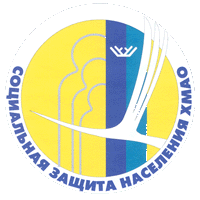 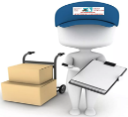 Заключение договора купли-продажи ТСР с поставщиком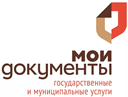 Подача заявления в многофункциональный центр предоставления государственных и муниципальных услуг Югры для перечисления денежных средств поставщику.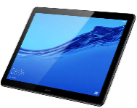 Обеспечение ТСРЗакон ХМАО – Югры от 02.12.2005 №115-оз «О мерах по обеспечению прав детей-инвалидов на воспитание, обучение и образование, прав инвалидов на образование в Ханты-Мансийском автономном округе – Югре», постановление Правительства ХМАО – Югры                       от 07.04.2017 № 123-п «О сертификатах на приобретение технических средств реабилитации и оплату услуг по их ремонту для предоставления отдельным категориям инвалидов»Заявление можно подать любым удобным способомЕдиный портал государственных и муниципальных услуг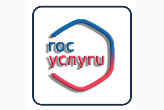 https://www.gosuslugi.ru/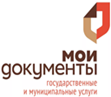 Многофункциональные центры 
Ханты-Мансийского автономного округа – Югры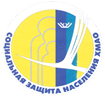 почтовым отправлением в«Центр социальных выплат Югры», адрес: г._______________________________________, ул.____________________________________________, 
контактные телефоны: ___________________________.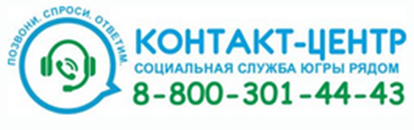 Бесплатный многоканальный федеральный номер горячей линии «Контакт-центр» 8-800-301-44-43, в том числе с возможностью отправки текстового обращения 
в группу в Viber.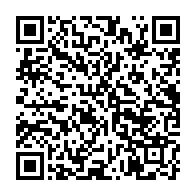 Звонки принимаются ежедневно 
с 09-00 до 21-00 часов 
(без перерывов, выходных 
и праздничных дней).Заявление можно подать любым удобным способомЕдиный портал государственных и муниципальных услугhttps://www.gosuslugi.ru/Многофункциональные центры 
Ханты-Мансийского автономного округа – Югрыпочтовым отправлением в«Центр социальных выплат Югры», адрес: г._______________________________________, ул.____________________________________________, 
контактные телефоны: ___________________________.Бесплатный многоканальный федеральный номер горячей линии «Контакт-центр» 8-800-301-44-43, в том числе с возможностью отправки текстового обращения 
в группу в Viber.Звонки принимаются ежедневно 
с 09-00 до 21-00 часов 
(без перерывов, выходных 
и праздничных дней).Департамент социального развитияХанты – Мансийского автономного округа – Югры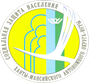 ПАМЯТКАо мерах социальной 
поддержки инвалидам2022 годДепартамент социального развитияХанты – Мансийского автономного округа – ЮгрыПАМЯТКАо мерах социальной 
поддержки инвалидам2022 годКомпенсация расходов по оплате жилого помещения и коммунальных услугИнвалидам предоставляется компенсация расходов в размере 50 %:платы за наем и платы за содержание жилого помещения, в жилых помещений государственного и муниципального жилищных фондов; платы за холодную воду, горячую воду, электрическую энергию, отведение сточных вод в многоквартирном доме независимо от вида жилищного фонда.	Перечень документов	сведения о документе, удостоверяющем личность гражданина и содержащем указание на гражданство РФ;сведения о номере счета в кредитной организации;правоустанавливающий документ на жилое помещение - в случае если указанный документ отсутствует в органах, осуществляющих ведение государственного кадастра недвижимости;справка об установлении инвалидности, при отсутствии в федеральном реестре инвалидов сведений об инвалидности; Федеральный закон от 24.11.1995 № 181-ФЗ «О социальной защите инвалидов в Российской Федерации», постановление Правительства                  ХМАО – Югры от 30.10.2007 № 260-п «Об утверждении Временного порядка предоставления компенсации по оплате жилого помещения и коммунальных услуг отдельным категориям граждан в Ханты-Мансийском автономном округе - Югре за счет субвенций, выделяемых из федерального бюджета»Социальное пособие неработающим инвалидам с детства 1,2 группыПредоставляется неработающим получателям социальной пенсии, при отсутствии права на дополнительное пенсионное обеспечение в соответствии с законодательством ХМАО – Югры.В размере 1601 руб.Перечень документовсведения о документе, удостоверяющем личность гражданина и содержащем указание на гражданство РФ;сведения о номере счета в кредитной организации; трудовая книжка (в случае ведения трудовой книжки на бумажном носителе); ссведения о признании в установленном порядке инвалидом, получаемых Центром социальных выплат из Федерального реестра инвалидов (в случае отсутствия сведений об инвалидности во ФРИ предоставляется справка об установлении инвалидности); сведения, подтверждающие получение социальной пенсии, сведения подтверждающие отсутствие права на получение дополнительной пенсии, сведения об отсутствии занятости (трудовых отношений), предоставляемых Центру социальных выплат в порядке мжведомственного взаимодействия. Закон ХМАО - Югры от 07.11.2006 № 115-оз «О мерах социальной поддержки отдельных категорий граждан в ХМАО-Югре», постановление Правительства ХМАО – Югры от 27.12.2010 № 388-п «О Порядке назначения и выплаты социальных пособий»Компенсация расходов по оплате проезда по территории ХМАО – Югрык месту проведения диагностических исследований (сцинтиграфия, позитронно-эмиссионная томография), получения химиотерапии, радиологических видов лечения гражданам, страдающим онкологическими заболеваниями размере 70 % от оплаты проезда;Перечень документовсведения о документе, удостоверяющем личность гражданина и содержащем указание на гражданство РФ;сведения о номере счета в кредитной организации;направление медицинской организации на проведение диагностических исследований (сцинтиграфия, позитронно-эмиссионная томография), химиотерапию, радиологические виды лечения к месту получения программного гемодиализа и обратно находящемуся вне постоянного места жительства гражданина 
в размере 90 % от оплаты проезда.Перечень документовсведения о документе, удостоверяющем личность гражданина РФ;сведения о номере счета в кредитной организации;справка, выданная медицинской организацией, находящейся по месту жительства гражданина, о диспансерном учете по заболеванию, требующему проведения программного гемодиализа в Центре, находящемся вне места жительства гражданина Компенсация расходов по оплате проезда по территории ХМАО – Югрык месту проведения диагностических исследований (сцинтиграфия, позитронно-эмиссионная томография), получения химиотерапии, радиологических видов лечения гражданам, страдающим онкологическими заболеваниями размере 70 % от оплаты проезда;Перечень документовсведения о документе, удостоверяющем личность гражданина и содержащем указание на гражданство РФ;сведения о номере счета в кредитной организации;направление медицинской организации на проведение диагностических исследований (сцинтиграфия, позитронно-эмиссионная томография), химиотерапию, радиологические виды лечения к месту получения программного гемодиализа и обратно находящемуся вне постоянного места жительства гражданина 
в размере 90 % от оплаты проезда.Перечень документовсведения о документе, удостоверяющем личность гражданина РФ;сведения о номере счета в кредитной организации;справка, выданная медицинской организацией, находящейся по месту жительства гражданина, о диспансерном учете по заболеванию, требующему проведения программного гемодиализа в Центре, находящемся вне места жительства гражданина 